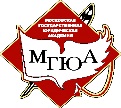 ФЕДЕРАЛЬНОЕ ГОСУДАРСТВЕННОЕ БЮДЖЕТНОЕ ОБРАЗОВАТЕЛЬНОЕ УЧРЕЖДЕНИЕ «МОСКОВСКИЙ ГОСУДАРСТВЕННЫЙ ЮРИДИЧЕСКИЙ УНИВЕРСИТЕТ ИМЕНИ О.Е. КУТАФИНА (МГЮА)»ОРЕНБУРГСКИЙ ИНСТИТУТ (ФИЛИАЛ)  ДОПОЛНИТЕЛЬНАЯ ПРОФЕССИОНАЛЬНАЯ ОБРАЗОВАТЕЛЬНАЯ ПРОГРАММАПОВЫШЕНИЯ КВАЛИФИКАЦИИ«Актуальные вопросы теории и практики в адвокатской деятельностидля адвокатов со стажем менее трех лет»Уровень: дополнительное профессиональное образованиеФорма обучения: заочнаяОренбург-20221.  Общая характеристика дополнительной профессиональной образовательной программы повышения квалификации1.1. Нормативно-правовые основания разработки дополнительной профессиональной образовательной программы повышения квалификации1.1.1. Нормативную правовую базу разработки дополнительной профессиональной образовательной программы повышения квалификации составляют:Конституция Российской Федерации (принята всенародным голосованием 12.12.1993);Федеральный закон от 29 декабря 2012 года № 273-ФЗ «Об образовании в Российской Федерации»;Федеральный закон от 31.05.2002 N 63-ФЗ «Об адвокатской деятельности и адвокатуре в Российской Федерации»;Приказ Министерства образования и науки РФ от 1 июля 2013 г. № 499 «Об утверждении Порядка организации и осуществления образовательной деятельности по дополнительным профессиональным программам»;Приказ Университета имени О.Е. Кутафина (МГЮА) от 10.10.2022 № 412        «Об утверждении Положения об организации и осуществлении образовательной деятельности по дополнительным образовательным программам в федеральном государственном бюджетном образовательном учреждении высшего образования «Московский государственный юридический университет имени О.Е. Кутафина (МГЮА)»;Устав Университета имени О.Е. Кутафина (МГЮА);Положение об Оренбургском институте (филиале) Университета имени О.Е. Кутафина (МГЮА);Кодекс профессиональной этики адвоката (принят I Всероссийским съездом адвокатов 31.01.2003); Стандарт профессионального обучения и повышения профессионального уровня адвокатов и стажеров адвокатов (утв. IX Всероссийским съездом адвокатов 18.04.2019).1.2. Описание категории слушателей1.2.1. Дополнительная профессиональная образовательная программа повышения квалификации «Актуальные вопросы теории и практики в адвокатской деятельности для адвокатов со стажем менее трех лет» (далее – ДПОП), реализуемая в Оренбургском институте (филиале) Университета имени О.Е. Кутафина (МГЮА), предназначена для освоения адвокатами Оренбургской области со стажем менее 3 лет.1.3. Форма обучения и форма организации образовательной деятельности, трудоемкость обучения и режим занятий1.3.1. При реализации ДПОП применяется заочная форма обучения (с применением ДОТ).1.3.2. Форма организации образовательной деятельности представляет собой электронное обучение и дистанционные образовательные технологии (далее – ДОТ). Образовательная деятельность осуществляется на государственном языке РФ.1.3.3. Трудоемкость обучения составляет	 120 академических часов.1.3.4. Режим занятий составляет  от 6 до 8 академических часов в день с отрывом от адвокатской деятельности.2. Цель и задачи реализации ДПОП2.1. Целью данной ДПОП является повышение профессионального уровня квалификации, совершенствование профессиональных знаний, умений  и навыков адвокатов Оренбургской области. 2.2. К числу задач относятся:участие в подготовке нормативных и корпоративных актов в сфере адвокатуры;обоснование и принятие корпоративных решений, связанных с реализацией правовых норм; консультирование, защита и представительство доверителей; формирование фактической и правовой позиции в различных видах судопроизводства; обобщение дисциплинарной практики адвокатов;составление юридических документов;грамотное применение положений действующего законодательства;осуществление правового воспитания.3. Планируемые результаты обучения3.1. По итогам освоения ДПОП слушатель должен обладать следующими  специальными профессиональными знаниями, умениями и навыками: а) знание: - Конституции Российской Федерации, федеральных конституционных законов, федеральных законов, актов Президента Российской Федерации, Правительства Российской Федерации, а также иных органов исполнительной власти Российской Федерации, нормативных правовых актов субъектов Российской Федерации необходимых для осуществления адвокатской деятельности;- правил юридической техники; - правил и норм охраны труда, техники безопасности, противопожарной безопасности.         б) умение:- анализировать действующее законодательство, следственную и судебную практику; - самостоятельно выявлять теоретические, нормативно-правовые и практические проблемы;- грамотно применять положения действующего законодательства, подзаконные ведомственные и межведомственные нормативные правовые акты, а также разъяснения Пленума Верховного Суда РФ, правовые позиции Конституционного Суда РФ и Европейского Суда по правам человека; - самостоятельно с учетом конкретной практической ситуации определять наличие или отсутствие необходимых фактических оснований и правовых условий для проведения определённых действий направленных на защиту интересов доверителя;- аргументировано формулировать и отстаивать свою фактическую и правовую позицию по делу;- выявлять процессуальные ошибки, допущенные должностными лицами органов государственной власти;-  ориентироваться в наиболее актуальных проблемах науки и практики, связанных с организацией и деятельностью адвокатуры в РФ.б) навыки: - владения официально-деловым стилем современного русского языка; - работы с юридическими документами (составление, оформление, анализ, хранение и иные практические навыки); - организационные и коммуникативные; - планирования рабочего времени; - стрессоустойчивости; - предупреждения и разрешения конфликтов; - подготовки информационных материалов; - систематизации, использования и хранения информации, служебных документов; - составления и исполнения текущих и перспективных планов. 3.2. Перечень профессиональных компетенций в рамках имеющейся квалификации, качественное изменение которых осуществляется в результате обучения3.2.1. По итогам освоения ДПОП совершенствуются следующие профессиональные компетенции в рамках имеющейся квалификации: - способность участвовать в разработке нормативных правовых актов в соответствии с профилем своей профессиональной деятельности;- способность осуществлять профессиональную деятельность на основе развитого правосознания, правового мышления и правовой культуры;- способность обеспечивать соблюдение законодательства Российской Федерации субъектами права;- способность принимать решения и совершать юридические действия в точном соответствии с законодательством Российской Федерации;- способность применять нормативные правовые акты, реализовывать нормы материального и процессуального права в профессиональной деятельности;- способность юридически правильно квалифицировать факты и обстоятельства;- владение навыками подготовки юридических документов;- способность уважать честь и достоинство личности, соблюдать и защищать права и свободы человека и гражданина;- способность выявлять, давать оценку коррупционному поведению и содействовать его пресечению;- способность правильно и полно отражать результаты профессиональной деятельности в юридической и иной документации;- способность толковать нормативные правовые акты;- способность давать квалифицированные юридические заключения и консультации в конкретных видах юридической деятельности.4. Содержание ДПОПСрок обучения: 	120 ак. часов.Форма обучения: заочная (с применением ДОТ).Режим занятий:  от 6 до 8 академических часов в день с отрывом от адвокатской деятельности.4.1. Учебный план4.2. Календарный учебный график4.4.1. Даты, время, место проведения теоретических занятий, практик, стажировок (при их наличии), процедур промежуточной и итоговой аттестаций ДПОП содержатся в расписании занятий слушателей, согласованном с заказчиком.4.4.2 Обучение по ДПОП осуществляется в объеме академических часов, отведенных на ее реализацию, в течение двух календарных недель любого учебного месяца (с 01 сентября по 15 июля текущего учебного года) в зависимости от соответствующего набора слушателей и потребностей заказчика, определенных в договоре об оказании платных образовательных услуг.  4.3 Тематический план занятийМодуль I «Особенности участия адвоката в уголовном судопроизводстве» (21 ак. ч.):Уголовно- процессуальное право – 10 ак. ч.Некоторые вопросы применения уголовно-процессуального кодекса РФ в следственно-судебной практике. Доказательства и доказывание в ходе досудебного производства. Проблемы участия адвоката в доказывании по уголовному делу. Меры процессуального принуждения. Подсудность уголовных дел.Принципы уголовного судопроизводства, принцип состязательности сторон и свободы оценки доказательств.Общий порядок подготовки к судебному заседанию. Доказательства и доказывание в судебной практике.Специалист в уголовном процессе и его участие при производстве следственных и судебных действий.Особенности проведения допроса, очной ставки, опознания путем использования систем видео-конференц-связи. Особенности изъятия электронных носителей информации и копирования с них информации при производстве следственных действий с участием специалиста.Порядок назначения судебной компьютерно-технической экспертизы (СКТЭ).Аппаратно-компьютерная экспертиза, программно-компьютерная экспертиза, информационно-компьютерная экспертиза, компьютерно-сетевая экспертиза. Рассмотрение судом уголовных дел частного, частно-публичного обвинения.Особый порядок судебного разбирательства. Основания применения.Приговор. Порядок вынесения, вопросы, разрешаемые судом при вынесении приговора. Основания вынесения оправдательного приговора. Особенности приговора по делу, рассмотренному в особом порядке.Апелляционный и кассационный порядок рассмотрения приговоров (постановлений) суда. Производство в надзорной инстанции. Причины отмены и изменения судебных решений.Исполнение приговора.  Уголовное право – 11 ак. ч.Задачи и принципы уголовного права, последствия их невыполнения.Понятие и классификация преступлений. Особенности преступлений против свободы, чести и достоинства личности.Преступления против собственности.Особенности уголовной ответственности несовершеннолетних. Преступления против семьи и несовершеннолетних. Преступления против здоровья населения и общественной нравственности. Незаконный оборот наркотических средств и психотропных веществ.Понятие и цели наказания в уголовном праве.Общие начала назначения наказания судом.Модуль II «Особенности участия адвоката в гражданском судопроизводстве» (31 ак. ч.): Гражданское процессуальное право – 10 ак. ч.Гражданский процессуальный кодекс РФ: проблемы применения. Практика Верховного суда РФ по рассмотрению споров, возникающих из гражданско-правовых отношений. Подсудность гражданских дел. Процессуальные особенности рассмотрения отдельных категорий гражданских дел.Подготовка гражданских дел к судебному разбирательству. Применение мер по обеспечению иска.Производство в суде 1 инстанции   по рассмотрению гражданских дел. Доказательства и доказывание в гражданском процессе. Понятие доказательства, обязанность доказывания, относимость и допустимость доказательств.Вынесение судебных приказов.Пересмотр решений в апелляционном и кассационном порядке, а также по вновь открывшимся обстоятельствам. Вопросы назначения и проведения отдельных видов экспертиз по гражданским делам. Распределение судебных расходов.Вопросы исполнения решений.Гражданское право – 10 ак. ч.Теоретические и практические проблемы  применения ГК РФ.Вопросы правосубъектности граждан в судебной практике.Сроки в гражданском праве.Наследственное право.Категории гражданских дел, предусматривающих компенсацию морального вреда. Судебная практика по делам о защите прав потребителей.Практика рассмотрения дел по обязательному и добровольному страхованию. Возмещение ущерба по дорожно-транспортным происшествиям. Споры по возмещению ущерба с участием страховых компаний.Имущественные споры. Право собственности и иные вещные права.Займ, кредит. Судебная практика.Жилищные споры в судебной практике.Семейное право – 11 ак. ч.Практика применения семейного законодательства.Основания и порядок расторжения брака в суде. Установление отцовства в судебном порядке.Алиментные обязательства членов семьи. Алименты на нуждающегося супруга (бывшего супруга). Освобождение от оплаты алиментов. Взыскание задолженности по алиментам. Дополнительные расходы на несовершеннолетнего ребенка.Раздел между супругами совместно нажитого имущества.Модуль III «Особенности участия адвоката в административном судопроизводстве» (29 ак. ч.):Административное  право – 14 ак. ч.Законодательство об административных правонарушениях. Подведомственность и подсудность дел об административных правонарушениях. Вопросы применения КоАП РФ при рассмотрении судами отдельных составов правонарушений.Применение мер, обеспечивающих производство по делам об административных правонарушениях.Участники административного производства, их права и обязанности. Предмет доказывания, доказательства. Оценка доказательств по делам об административных правонарушениях. Назначение административного наказания.Порядок вынесения постановления по делу об административном правонарушении. Пересмотр постановлений суда по делам об административных правонарушениях. Причины отмены и изменения постановлений суда. Исполнение постановлений суда по делам об административных правонарушениях.Административный  процесс – 15 ак. ч.Понятие и сущность административных процедур. Нормотворческие процедуры, их разновидности и правовая регламентация.Регистрационные процедуры, их разновидности и правовая регламентация.Лицензионные и разрешительные процедуры, их разновидности и правовая регламентация.Административные процедуры аккредитации и процедуры технического регулирования.Контрольные и надзорные процедуры, их разновидности и регламентация.Административно-юрисдикционное производство. Проблемы административной юстицииПонятие и виды административно-юрисдикционного производства. Производство по жалобам. Дисциплинарное производство. Производство по делам об административных правонарушениях.Модуль IV «Юридическая психология» – 24 ак. ч. Юридическая психология - 24 ак. ч.Понятие личности и общения в профессиональной деятельности адвоката. Психология адвоката (профессиональная направленность, морально-психологические особенности, профессиональные способности, мастерство, профессионально-психологическая подготовленность). Профессиограмма адвоката. Отношения адвоката с помощниками и стажерами. Психологический климат в форме адвокатского образования.Психотехника речи. Психотехника использования речевых и неречевых средств. Психотехника построения высказываний. Психотехника речевого доказывания и опровержения возражений. Психотехника воздействия речи. Общая психотехника профессионального мышления адвоката. Психотехника рефлексивного мышления. Адвокатская этика.Модуль V «Особенности оказания адвокатом квалифицированной юридической помощи субъектам предпринимательской деятельности» – 10 ак. ч.Предпринимательское право – 10 ак. ч.Предпринимательская и адвокатская деятельность: соотношение понятий и их значение в построении гражданского общества.Правовое регулирование и особенности взаимоотношений адвоката с субъектами предпринимательской деятельности.Вопросы юридического обслуживания предприятий, организаций и учреждений.Правовая природа юридической помощи и правовое положение адвоката, осуществляющего юридическое обслуживание. Особенности заключения договора о юридическом обслуживании и соглашения об оказании юридической помощи.Порядок оплаты труда адвоката, оказывающего квалифицированную юридическую помощь субъектам предпринимательской деятельности. Итоговая аттестация в форме компьютерного тестирования – 5 ак. часов.Общее количество ак. часов, включая тестирование – 120.5.  Организационно-педагогические условия реализации ДПОП5.1. Кадровое обеспечение образовательного процесса5.1.1. Педагогический состав, обеспечивающий реализацию ДПОП, соответствует всем нормативным требованиям. Реализация ДПОП обеспечивается педагогическими кадрами, имеющими базовое образование, соответствующее профилю преподаваемой дисциплины и систематически занимающимися научной и научно-методической деятельностью.5.1.2. В учебном процессе в подготовке по ДПОП участвуют преподаватели, имеющие ученые степени кандидата наук, доктора наук, ученое звание доцента, а также практические работники органов государственной власти и органов местного самоуправления Оренбургской области.5.2. Учебно-методическое обеспечение образовательного процесса5.2.1. Реализация ДПОП обеспечивается доступом каждого обучающегося к базам данных и библиотечному фонду. Во время самостоятельной подготовки обучающиеся обеспечены доступом к информационно-телекоммуникационной сети "Интернет" и электронно-библиотечной системе (ЭБС) IPRbooks. 5.2.2. Библиотечный фонд, помимо учебной литературы, включает официальные, справочно-библиографические и периодические издания. Институт обеспечен необходимым комплектом лицензионного программного обеспечения, в т.ч. справочно-правовыми системами «КонсультантПлюс», «Гарант».5.2.3. Электронные ресурсы5.2. 3.1 Информационные справочные системы5.2. 3.2 Профессиональные базы данных5.2.3.3. Электронно-библиотечные системы5.3. Материально-технические условия реализации образовательной деятельности5.3.1. Для реализации ДПОП Оренбургский институт (филиал) Университета имени О.Е. Кутафина (МГЮА) располагает материально-технической базой, обеспечивающей проведение всех видов аудиторных занятий, дисциплинарной, междисциплинарной и модульной подготовки, предусмотренных соответствующим учебным планом.6. Формы аттестации и оценочные материалы6.1. Оценка качества освоения ДПОП осуществляется в форме компьютерного тестирования, проводимого в специально оборудованном компьютерном кабинете, с использованием специального программного обеспечения. Результаты тестирования оцениваются по 100-балльной шкале. Аттестованным считается слушатель, набравший не менее 70 баллов.   6.2. Освоение ДПОП в полном объеме завершается выдачей удостоверения о повышении квалификации установленного образца. 7. Перечень рекомендуемых слушателям правоустанавливающих документов, примеров дисциплинарной практики и печатных изданий для освоения ДПОП7.1. Нормативные правовые акты7.1.1. Международно-правовые актыВсеобщая декларация прав человека, одобренная Генеральной Ассамблеей ООН 10 декабря 1948 г. Конвенция о защите прав человека и основных свобод, принятая Советом Европы 4 ноября 1950 г.Международный пакт о гражданских и политических правах, одобренный Генеральной Ассамблеей ООН 19 декабря 1966 г. Свод принципов защиты всех лиц, подвергаемых задержанию или заключению в какой бы то ни было форме 1988 г.Резолюция о юридической помощи по гражданским, торговым и административным делам 18 декабря1996 г. Основные положения о роли адвокатов, принятые в августе 1990 г. в Нью-Йорке на VIII Конгрессе ООН.Конвенция ООН против пыток и других жестоких, бесчеловечных или унижающих достоинство видов обращения или наказания от 10 декабря 1984 г. Европейская конвенция по предупреждению пыток и бесчеловечного или унижающего человеческое достоинство обращения или наказания, принятая Советом Европы 26 ноября 1987 г.      Международный пакт об экономических, социальных и культурных правах (Нью-Йорк. 19 декабря 1966г.).        Декларация об основных принципах юстиции для жертв преступления и превышения власти (утверждена резолюцией Генеральной Ассамблеи ООН 40/34 от 29 ноября 1985 г.7.1.2. Законодательство РФ, Оренбургской области и законопроектыКонституция Российской Федерации, принятая всенародным голосованием 12 декабря 1993 г. Федеральный закон «Об адвокатской деятельности и адвокатуре в Российской Федерации» от 31 мая 2002 г. № 63-ФЗ.Федеральный закон «О бесплатной юридической помощи в Российской Федерации» от 21.11.2011 N 324-ФЗ.Федеральный закон «О государственной регистрации юридических лиц и индивидуальных предпринимателей» от 08.08.2001 N 129-ФЗ.Федеральный конституционный закон «Об арбитражных судах в Российской Федерации» от 28 апреля 1995 г. №1-ФКЗ.Федеральный конституционный закон «О судебной системе Российской Федерации» от 31 декабря 1996 г. № 1-ФКЗ.Федеральный конституционный закон «О военных судах Российской Федерации» от 23 июня 1999 г. № 1-ФКЗ.Федеральный конституционный закон «О судах общей юрисдикции в Российской Федерации» от 7 февраля 2011 г. №1-ФКЗ.Федеральный конституционный закон «О Верховном Суде Российской Федерации» от 5 февраля 2014 г. №3-ФКЗ.Федеральный закон «О прокуратуре Российской Федерации» от 17 января 1992 г. №2202-1.Закон РФ «О статусе судей в Российской Федерации» от 26 июня 1992 г. №3132-1.Закон РФ «О международном коммерческом арбитраже» от 7 июля 1993 г. №5338-I.Федеральный закон от 3 апреля 1995 г. №40-ФЗ «О Федеральной службе безопасности».Федеральный закон «Об оперативно-розыскной деятельности» от 12 августа 1995 г. №144-ФЗ.Федеральный закон «Об органах принудительного исполнения Российской Федерации» от 21 июля 1997 г.№118-ФЗ.Федеральный закон «О судебном департаменте при Верховном Суде Российской Федерации» от 8 января 1998 г. №7-ФЗ.Федеральный закон «О мировых судьях в Российской Федерации» от 17 декабря 1998 г. №188-ФЗ.Уголовно-процессуальный кодекс РФ от 18 декабря 2001 г №174-ФЗ.Кодекс РФ об административных правонарушениях от 30 декабря 2001 г. № 195-ФЗ.Федеральный Закон «Об органах судейского сообщества в Российской Федерации» от 14 марта 2002 г. №30-ФЗ.Налоговый кодекс Российской Федерации (часть вторая) от 05.08.2000 N 117-ФЗ.Арбитражный процессуальный кодекс Российской Федерации от 24 июля 2002 г. №95-ФЗ.Гражданский процессуальный кодекс Российской Федерации от 14 ноября 2002 г. №138-ФЗ.         Трудовой кодекс Российской Федерации от 30.12.2001 N 197-ФЗ.           Федеральный закон от 30 апреля 2010 года №68-ФЗ «О компенсации за нарушение права на судопроизводство в разумный срок или права на исполнение судебного акта в разумный срок».Федеральный закон от 27 июля 2010 г. №193-ФЗ «Об альтернативной процедуре урегулирования споров с участием посредника (процедуре медиации)».Федеральный закон от 28 декабря 2010 г. №403-ФЗ «О Следственном комитете Российской Федерации».Федеральный закон «О полиции» от 7 февраля 2011 г. №3-ФЗ.Федеральный закон от 29.12.2015 г. №382-ФЗ «Об арбитраже (третейском разбирательстве) в Российской Федерации».              Закон РФ «Об организации страхового дела в Российской Федерации» от 27.11.1992 N 4015-1.Закон Оренбургской области «О мировых судьях в Оренбургской области» от 2 сентября 1999 г. № 345/74-ОЗ.  Законопроект № 782171-6 «О внесении изменений в Федеральный закон «Об адвокатской деятельности и адвокатуре в Российской Федерации» и Кодекс Российской Федерации об административных правонарушениях (в части сокращения срока предоставления ответа на запрос адвоката и установления административной ответственности за непредоставление или несвоевременное предоставление адвокату сведений (информации) по его запросу)».Законопроект № 993553-6 «О внесении изменений в статьи 5.39 и 13.14 Кодекса Российской Федерации об административных правонарушениях и Федеральный закон «Об адвокатской деятельности и адвокатуре в Российской Федерации».Проект Федерального закона «О внесении изменений в отдельные законодательные акты Российской Федерации в части обеспечения права адвоката на сбор сведений, необходимых для оказания квалифицированной юридической помощи»: подготовлен Минюстом России по состоянию на 15 октября 2014 г.7.1.3. Подзаконные актыПостановление Правительства РФ от 01.12.2012 N 1240  «О порядке и размере возмещения процессуальных издержек, связанных с производством по уголовному делу, издержек в связи с рассмотрением дела арбитражным судом, гражданского дела, административного дела, а также расходов в связи с выполнением требований Конституционного Суда Российской Федерации и о признании утратившими силу некоторых актов Совета Министров РСФСР и Правительства Российской Федерации»             Приказ Минюста России от 23.04.2014 N 85 «Об утверждении Порядка ведения реестров адвокатов субъектов Российской Федерации» (Зарегистрировано в Минюсте России 25.04.2014 N 32117).             Приказ Минюста России от 05.10.2016 N 223 «Об утверждении формы удостоверения адвоката и порядка его заполнения» (Зарегистрировано в Минюсте России 19.10.2016 N 44082).             Приказ Минюста России от 23.04.2014 N 85 «Об утверждении Порядка ведения реестров адвокатов субъектов Российской Федерации» (Зарегистрировано в Минюсте России 25.04.2014 N 32117).         Положение об органах предварительного следствия в системе Министерства внутренних дел РФ, утвержденное Указом Президента РФ от 23 ноября 1998 г. №1422.Инструкция по судебному делопроизводству в районном суде, утв. Приказом Судебного департамента при Верховном Суде Российской Федерации от 29 апреля 2003 г. №36.Инструкция по судебному делопроизводству в верховных судах республик, краевых и областных судах, судах городов федерального значения, судах автономной области и автономных округов, утв. Приказом Судебного департамента при Верховном Суде Российской Федерации от 15 декабря 2004 г. №161.Положение о Министерстве юстиции Российской Федерации, утв. Указом Президента РФ от 13 октября 2004 г. № 1313.Инструкция о порядке представления результатов оперативно-розыскной деятельности органу дознания, следователю или в суд, утв. Приказом МВД России №776, Минобороны России №703, ФСБ России №509, ФСО России №507, ФТС России №1820, СВР России №42, ФСИН России №535, ФСКН России №398, СК России №68 от 27 сентября 2013 г.Инструкция о порядке приема, регистрации и разрешения в территориальных органах Министерства внутренних дел Российской Федерации заявлений и сообщений о преступлениях, об административных правонарушениях, о происшествиях, утв. Приказом МВД России от 29 августа 2014 г.№736.Положение о Следственном комитете Российской Федерации, утв. Указом Президента РФ от 14 января 2011 года №38. Положение о Министерстве внутренних дел Российской Федерации, утв. Указом Президента РФ от 21 декабря 2016 г. №699.Инструкция по судебному делопроизводству в кассационных судах общей юрисдикции, утв. Приказом Судебного департамента при Верховном Суде РФ от 1 октября 2019 №224.Инструкция по судебному делопроизводству в апелляционных судах общей юрисдикции, утв. Приказом Судебного департамента при Верховном Суде РФ от 1 января 2019 №225.7.2. Судебная практика7.2.1 Постановления и определения Конституционного Суда РФ, постановления Пленума и Президиума Верховного Суда РФ,  решения органов судейского сообществаПостановление Конституционного Суда РФ от 27 марта 1996 г. № 8-П по делу о проверке конституционности ст.1 и 21 Закона РФ от 21 июля 1993 г. «О государственной тайне» в связи с жалобами граждан В.М. Гурджиянца, В.Н. Синцова, В.Н. Бугрова и А.К. Никитина // Собрание законодательства РФ. 1996. № 15. Ст. 1768.Постановление Конституционного Суда РФ от 28 января 1997 г. № 2-П по делу о проверке конституционности ч.4 ст.47 УПК РСФСР в связи с жалобами граждан Б.В. Антипова, Р.Л. Гиттиса и С.В. Абрамова // Собрание законодательства РФ. 1997. № 7. Ст. 871.Определение Конституционного Суда РФ от 10 апреля 2002 г. № 105-О по запросу Благовещенского городского суда Амурской области о проверке конституционности ч.4 ст.47 УПК РСФСР.Определение Конституционного Суда РФ № 133-О от 24 февраля 2005 г. об отказе в принятии к рассмотрению жалобы гражданина Ляшенко Артура Николаевича на нарушение его конституционных прав пунктом 13 части четвертой статьи 47 уголовно-процессуального кодекса Российской Федерации. Определение Конституционного Суда РФ от 20 октября 2005 г. № 371-О об отказе в принятии к рассмотрению жалобы гражданина Идалова Тимура Саид-Магомедовича на нарушение его конституционных прав частью третьей статьи 258 Уголовно-процессуального кодекса Российской Федерации. Определение Конституционного Суда РФ от 16 ноября 2006 г. № 515-О об отказе в принятии к рассмотрению жалобы гражданина Шмакова Игоря Валерьевича на нарушение его конституционных прав частью третьей статьи 258 Уголовно-процессуального кодекса Российской Федерации. Определение Конституционного Суда РФ от 15 ноября 2007 г. № 821-О-О Об отказе в принятии к рассмотрению жалобы гражданина Щербакова Игоря Николаевича на нарушение его конституционных прав положениями частей первой и третьей статьи 258 и пункта 3 части пятой статьи 355 Уголовно-процессуального кодекса Российской Федерации.Определение Конституционного Суда РФ от 13 октября 2009 г. № 1112-О-О об отказе в принятии к рассмотрению жалобы гражданина Голубева Николая Рудольфовича на нарушение его конституционных прав рядом положений Уголовно-процессуального кодекса Российской Федерации. Определение Конституционного Суда РФ от 24 сентября 2012 г. № 1627-О об отказе в принятии к рассмотрению жалобы гражданина Федына Евгения Николаевича на нарушение его конституционных прав частью третьей статьи 258 Уголовно-процессуального кодекса Российской Федерации. Определение Конституционного Суда РФ № 1264-О от 24 сентября 2013 г. об отказе в принятии к рассмотрению жалобы гражданина республики Таджикистан Абдураимова Хушвахта Абдулакимовича на нарушение его конституционных прав частью первой статьи 53 уголовно-процессуального кодекса Российской Федерации. Постановление Конституционного Суда РФ от 17 декабря 2015 г. № 33-П по делу о проверке конституционности пункта 7 части второй статьи 29, части четвертой статьи 165 и части первой статьи 182 Уголовно-процессуального кодекса Российской Федерации в связи с жалобой граждан А.В. Баляна и других.Определение Конституционного Суда РФ от 11 апреля 2019 г. № 863-О по жалобе граждан Зубкова Владимира Владимировича и Крупочкина Олега Владимировича на нарушение их конституционных прав положениями статей 38, 88, 113, 125 и части первой статьи 152 Уголовно-процессуального кодекса Российской Федерации, а также части 2 статьи 7 Федерального закона «О Следственном комитете Российской Федерации». Постановление Конституционного Суда РФ от 17 июля 2019 г. № 28-П по делу о проверке конституционности статей 50 и 52 Уголовно-процессуального кодекса Российской Федерации в связи с жалобой гражданина Ю.Ю. Кавалерова.Постановление Пленума Верховного Суда РФ от 30 июня 2015 г. № 29 «О практике применения судами законодательства, обеспечивающего право на защиту в уголовном судопроизводстве».Постановление Пленума Верховного Суда РФ от 31 октября 1995 г. №8 «О некоторых вопросах применения судами Конституции РФ при осуществлении правосудия». Положение об экзаменационных комиссиях по приему квалификационного экзамена на должность судьи, утв. Высшей квалификационной коллегией судей РФ 15 мая 2002 г. Постановление Пленума Верховного Суда РФ от 10 октября 2003 г. №5 «О применении судами общей юрисдикции общепризнанных принципов и норм международного права и международных договоров Российской Федерации. Типовые правила внутреннего распорядка судов, утв. Постановлением Совета судей РФ от 18 апреля 2003 г. №101.           Обзор судебной практики Верховного Суда Российской Федерации N 2 (2016) (утв. Президиумом Верховного Суда РФ 06.07.2016).7.3. Корпоративные акты адвокатского сообщества           Отраслевое соглашение в сфере адвокатуры на 2020 - 2022 годы (утв. Профессиональным союзом адвокатов России, Общероссийским отраслевым объединением работодателей в области права и саморегулируемых организаций арбитражных управляющих 31.12.2019).           Положение о порядке сдачи квалификационного экзамена на присвоение статуса адвоката (утв. Советом Федеральной палаты адвокатов 25.04.2003 (протокол N 2)).           Перечень вопросов для включения в экзаменационные билеты при приеме квалификационного экзамена от лиц, претендующих на приобретение статуса адвоката (для устного собеседования) (утв. Советом Федеральной палаты адвокатов 28.01.2016).           Разъяснение N 01/20 Комиссии ФПА РФ по этике и стандартам об избрании (назначении) адвоката на должность в орган государственной власти или орган местного самоуправления (утв. Решением Совета Федеральной палаты адвокатов от 29.04.2020).           Положение о порядке прохождения стажировки (вместе с «Порядком ведения реестра стажеров адвокатов адвокатской палаты субъекта Российской Федерации») (утв. Решением Совета Федеральной палаты адвокатов РФ от 27.05.2020, протокол N 14).           Порядок изменения адвокатом членства в адвокатской палате одного субъекта Российской Федерации на членство в адвокатской палате другого субъекта Российской Федерации и урегулирования некоторых вопросов реализации адвокатом права на осуществление адвокатской деятельности на территории Российской Федерации (утв. решением Совета Федеральной палаты адвокатов 02.04.2010 (протокол N 4), с доп. от 30.11.2010 (протокол N 7), с изм. от 16.02.2018 (протокол N 1), с изм. и доп. от 21.03.2018 (протокол N 2), с изм. от 14.02.2020).           Выписка из протокола заседания Совета Федеральной палаты адвокатов от 21.06.2010 N 5 (ред. от 28.09.2016) «Методические рекомендациями по ведению адвокатского производства».           Правила включения в соглашение адвоката с доверителем условия о вознаграждении, зависящем от результата оказания юридической помощи (утв. Решением Совета Федеральной палаты адвокатов от 02.04.2020, Протокол N 12).           Стандарт профессионального обучения и повышения профессионального уровня адвокатов и стажеров адвокатов (утв. IX Всероссийским съездом адвокатов 18.04.2019).           Кодекс профессиональной этики адвоката (принят I Всероссийским съездом адвокатов 31.01.2003).           Порядок ведения адвокатской палатой субъекта Российской Федерации сайта в информационно-телекоммуникационной сети «Интернет» и размещения на нем информации (утв. Решением Совета Федеральной палаты адвокатов от 14.02.2020, Протокол N 10).          «Положение о порядке рассмотрения обращений в Федеральной палате адвокатов Российской Федерации и адвокатских палатах субъектов Российской Федерации» (утв. Советом Федеральной палаты адвокатов 21.02.2018 (протокол N 1)).          «Устав «Общероссийской негосударственной некоммерческой организации «Федеральная палата адвокатов Российской Федерации» (утв. I Всероссийским съездом адвокатов 31.01.2003, протокол N 1).           «Порядок ведения Федеральной палатой адвокатов Российской Федерации сайта в информационно-телекоммуникационной сети «Интернет» и размещения на нем информации» (утв. Х Всероссийским съездом адвокатов 15.04.2021).           «Стандарт осуществления адвокатом защиты в уголовном судопроизводстве» (принят VIII Всероссийским съездом адвокатов 20.04.2017).           «Разъяснение Комиссии ФПА РФ по этике и стандартам об участии адвоката в социально значимом проекте за вознаграждение» (утв. Решением Совета Федеральной палаты адвокатов от 28.11.2019).           «Порядок осуществления защиты профессиональных прав адвокатов» (утв. Решением Совета Федеральной палаты адвокатов Российской Федерации от 22.03.2021).           «Регламент Совета Федеральной палаты адвокатов Российской Федерации» (утв. Советом Федеральной палаты адвокатов 23.06.2005, протокол N 2).           «Регламент Комиссии Федеральной палаты адвокатов по этике и стандартам» (утв. решением Совета Федеральной палаты адвокатов от 19.04.2017, протокол N 10).          Резолюция Всероссийского съезда адвокатов от 22 апреля 2013 г. «О нарушении прав адвокатов».Решение Совета Федеральной палаты адвокатов Российской Федерации от 20 марта 2008 г. (Протокол № 4).Разъяснение Комиссии ФПА РФ по этике и стандартам от28 января 2016 г. № 01/16 «По вопросам применения п. 3.1 ст. 9 Кодекса профессиональной этики адвоката».Разъяснение Комиссии по этике и стандартам от 28 июня 2017 г. № 07/17№07/17 «По вопросу предания адвокатом огласке сведений о преступлениях или иных правонарушениях». Положение «Об электронном документообороте посредством электронной почты в Адвокатской палате Республики Адыгея»: утверждено Решением Совета Адвокатской палаты Республики Адыгея от 16 января 2012 г.Разъяснения Совета Адвокатской палаты Тверской области от 8 апреля 2015 г. «О минимальной продолжительности времени ознакомления защитника с материалами уголовного дела.Решение Совета Адвокатской палаты Оренбургской области от 25 сентября 2015 г. (Протокол № 10 Заседания Совета Адвокатской палаты Оренбургской области.Положение «О порядке оказания юридической помощи адвокатами, участвующими в качестве защитников в уголовном, гражданском и административном судопроизводствах по назначению органов дознания, органов предварительного следствия или суда на территории Оренбургской области» от 30 мая 2016 г.Решение Совета Адвокатской палаты Ленинградской области от 4 апреля 2017 г. по дисциплинарному производству № 14/17.Положение «Об электронном документообороте в Адвокатской палате Курганской области с использованием сети Интернет».Разъяснения Совета Адвокатской палаты Республики Тыва от 18 июня 2018 г. «О продолжительности времени ознакомления с материалами уголовного дела»: утверждены Решением Совета Адвокатской палаты Республики Тыва № 122 от 18 июня 2018 г. Разъяснения Совета Адвокатской палаты Тамбовской области от 26 октября 2018 г. «О минимальной продолжительности времени  ознакомления с материалами уголовного дела»: утверждены Решением Совета Адвокатской палаты Тамбовской области (протокол № 11 от 26 октября 2018 г.). Положение «О работе адвокатуры Адыгеи в условиях ограничительных мер, направленных на предотвращение распространения новой коронавирусной инфекции (COVID-19)»: утверждено Решением Совета Адвокатской палаты Республики Адыгея от 30 апреля 2020 г.Разъяснения Совета Адвокатской палаты Владимирской области от 29 мая 2020 г. «О минимальной продолжительности времени ознакомления с материалами уголовного дела». Заключение квалификационной комиссии Адвокатской палаты Московской области от 19 января 2017 г. по дисциплинарному производству № 05/01-17. Инструкция по работе с АИС «Диспут» // Официальный сайт Адвокатской палаты Оренбургской области // URL: https://orenadvpalata.ru/kak-rabotaet-as-disput.html.Информационное письмо Адвокатской палаты г. Санкт-Петербурга «О переходе на новый порядок назначения адвокатов в качестве защитников в уголовном судопроизводстве по назначению дознавателей и следователей с использованием АИС «Адвокатура»» (№ 819 от 16 октября 2017 года). 7.4  Дисциплинарная практикаадвокатских палат субъектов Российской Федерации Дисциплинарная практика Адвокатской палаты г. Москвы // Вестник Адвокатской палаты г. Москвы. 2017. № 5 (139). 161 с. // URL: https://www.advokatymoscow.ru/upload/iblock/35e/vestnik-2017-_5_139_.pdf.Дисциплинарная практика Адвокатской палаты г. Москвы от 26 апреля 2019 г. // Официальный сайт Адвокатской палаты г. Москвы. // URL: https://www.advokatymoscow.ru/advocate/docs/discipline/5921/. Обзор дисциплинарной практики Совета Адвокатской палаты Курской области // Дисциплинарная практика Адвокатской палаты Курской области. // URL: http://www.kursk-advokat.ru/advokatam/distsiplinarnaya-praktika.Обзор дисциплинарной практики адвокатской палаты Владимирской области за 2017 год / Сост. Д.Ю. Денисов. Владимир: Транзит-ИКС, 2018. 248 с.Обзор дисциплинарной практики Адвокатской палаты Ивановской области за 2017 год // Официальный сайт Адвокатской палаты Ивановской области. С. 10–11. // URL: http://ap-37.ru/wp-content/uploads/2020/06/obzor-discziplinarnoj-praktiki-2017.pdf.Обзор дисциплинарной практики Адвокатской палаты Ставропольского края за 2019 год // Официальный сайт Адвокатской палаты Ставропольского края // URL: https://apsk.fparf.ru/documents/chamber/distsiplinarnaya-praktika/obzor-distsiplinarnoy-praktiki-za-2019-god/.Обзор дисциплинарной практики Адвокатской палаты г. Москвы за 2020 год // Вестник Адвокатской палаты г. Москвы. 2020. № 151. 210 с. URL: https://fparf.ru/upload/iblock/ae9/ppl0x39tq2xphmwny2a3nhxmny6qz6pl/VAP_4_2020.pdf. Обзор дисциплинарной практики Адвокатской палаты Московской области за второе полугодие 2020 года от 13 января 2021 г. // URL: https://fparf.ru/documents/disciplinary-practice/obzor-distsiplinarnoy-praktiki-advokatskoy-palaty-moskovskoy-oblasti-za-vtoroe-polugodie-2020-goda/. Все возможные меры для устранения нарушений закона будут приняты. Оренбургского адвоката пытаются принудить дать показания против коллеги, в отношении которого избрана необоснованно жесткая мера пресечения – заключение под стражу // Официальный сайт Федеральной палаты адвокатов // URL: https://fparf.ru/news/fpa/vse-vozmozhnye-mery-dlya-ustaneniya-narusheniy-zakona-budut-prinyaty/.Меры по защите профессиональных прав адвоката (пособие для адвокатов) // Официальный сайт Адвокатской палаты Кировской области // URL: http://apco.kirov.ru/for_lawyers/46/1117/. Краузе С. Допросу не подлежит. О порочной практике вызова адвокатов на допросы в качестве свидетелей по делам своих доверителей // Официальный сайт Федеральной палаты адвокатов // URL. https://fparf.ru/polemic/opinions/doprosu-ne-podlezhit/.О дисциплинарном производстве в отношении адвоката Адвокатской палаты Владимирской области N. по частному постановлению судьи…районного суда г. Владимира З. // Бюллетень Адвокатской палаты Владимирской области. 2021. № 2. 40 с. // URL: https://apvo.fparf.ru/upload/iblock/41b/advokat_2021_02.pdf .7.5 Печатные издания Федеральной адвокатской палатыи адвокатских палат субъектов Российской ФедерацииГаврилов С.Н. Концепция автоматизированной информационно-аналитической системы «Адвокатура» // Вестник Федеральной палаты адвокатов. 2007. № 3 (17). 181 с.Для адвокатов // Вестник Адвокатской палаты Камчатского края. 2021. № 5. 80 с. Иванов А.В. Адвокатский запрос: содержание и проблемы реализации // Вестник Федеральной палаты адвокатов РФ. 2014. № 1. 206 с.Комплексная информационная система адвокатуры России (КИС АР) // Вестник Адвокатской палаты Курской области. 2021. № 1. С. 14–15. Королев А. Автоматизированная мечта // Нижегородский адвокат. 2007. № 11–12. 44 с.Мартынов Д.В. Пределы конфиденциальности свиданий адвоката с клиентом // Вестник Адвокатской палаты Белгородской области. 2018. № 2. С. 24–26. О нарушениях гарантий независимости адвоката и защите прав адвокатов // Вестник Федеральной палаты адвокатов Российской Федерации № 2 (28) 2010. 184 с.Онлайн свиданиям с подзащитными из СИЗО № 3 быть! // Воронежский адвокат. 2016. № 6. С. 8–9. О складывающейся практике обжалования действий следователей и судебных решений по результатам реализации представителями адвокатской палаты г. Москвы полномочий, предусмотренных ст. 450.1 УПК РФ // Вестник Адвокатской палаты г. Москвы. 2018. № 1 (140). 165 с. Петелина М. Законодательные инициативы и судебные рычаги // Адвокатская газета. 2008. № 7. // URL: https://www.advgazeta.ru/arhivnye-zapisi/zakonodatelnye-initsiativy-i-sudebnye-rychagi/.Титов С.А. Соискателям в помощь // Вестник Адвокатской палаты Камчатского края. 2021. № 5. 80 с. Дифференциация нормативно-правовых актов, учебной и научной  литературы, оценочных материалов по каждому разделу ДПОП (с указанием примерных вопросов к тестированию, заданий для текущего контроля знаний) содержатся  в соответствующих рабочих программах учебных дисциплин размещенных на официальном сайте института.8. Сведения о разработчиках программы8.1 Составители ДПОП:- заведующий отделением непрерывного и дополнительного образования, к.ю.н., доцент Дьяконова А.А.;- доцент кафедры уголовно-процессуального права и криминалистики, к.ю.н., доцент Резепкин А.М.ОдобреноУченым советом  Университета                                   имени О.Е. Кутафина (МГЮА)  Протокол №______ от 31.10.2022УтверждаюРектор Университета имени О.Е. Кутафина (МГЮА)__________________В.В. БлажеевМ.П.                                      №п/пНаименование раздела (модуля) программы Виды учебной деятельности и трудоемкость (в ак. часах) Виды учебной деятельности и трудоемкость (в ак. часах) Виды учебной деятельности и трудоемкость (в ак. часах) Формы текущего контроля№п/пНаименование раздела (модуля) программы ЛКПЗСРФормы текущего контроля1234561.Модуль I «Особенности участия адвоката в уголовном судопроизводстве»:Всего 21 ак.ч.Всего 21 ак.ч.Всего 21 ак.ч.Всего 21 ак.ч.1.1.Уголовно-процессуальное право226Дискуссия1.2.Уголовное право227Устный опрос2.Модуль II «Особенности участия адвоката в гражданском судопроизводстве»:Всего 31 ак.ч.Всего 31 ак.ч.Всего 31 ак.ч.Всего 31 ак.ч.2.1.Гражданское процессуальное право226Устный опрос2.2.Гражданское право226Устный опрос2.3.Семейное право227Диспут3.Модуль III «Особенности участия адвоката в административном судопроизводстве»:Всего 29 ак.ч.Всего 29 ак.ч.Всего 29 ак.ч.Всего 29 ак.ч.3.1.Административное право2210Дискуссия3.2.Административный процесс2211Устный опрос4.Модуль IV «Юридическая психология»Всего 24 ак.ч.Всего 24 ак.ч.Всего 24 ак.ч.Всего 24 ак.ч.4.1Юридическая психология2220«Мозговой штурм»5Модуль V «Особенности оказания адвокатом юридической помощи субъектам предпринимательской деятельности»Всего 10 ак.ч.Всего 10 ак.ч.Всего 10 ак.ч.Всего 10 ак.ч.5.1Предпринимательское право226Устный опрос6.ВСЕГО181879-7.Итоговая аттестация555Тестирование1.ИС «Континент»сторонняяhttp://continent-online.comООО «Агентство правовой интеграции «КОНТИНЕНТ», договоры:- № 18032020 от 20.03.2018 г.с 20.03.2018 г. по 19.03.2019 г.;- № 19012120 от 20.03.2019 г.с 20.03.2019 г. по 19.03.2020 г.;- № 20040220 от 02. 03. 2020 г. С 20.03.2020 г. по 19.03.2021 г.- № 21021512 от 16.03.2021 г. с16.03.2021 г. по 15.03.2022 г. 2.СПС WestlawAcademicsсторонняяhttps://uk.westlaw.comФилиал Акционерного общества «Томсон Рейтер (Маркетс) Юроп СА», договоры:- № 2TR/2019 от 24.12.2018 г.с 01.01.2019 г. по 31.12.2019 г.;- №RU03358/19 от 11.12.2019 г., с 01.01.2020 г. по 31.12.2020 г.№ ЭБ-6/2021 от 06.11.2020 г. с 01.01.2021 г. по 31.12.2021 г.3.КонсультантПлюссторонняяhttp://www.consultant.ruОткрытая лицензия для образовательных организаций4.Гарантсторонняяhttps://www.garant.ruООО«Гарант-Оренбург» договоры:№2112 от 10.01.2017 г; №2478 от 09.01.2018 г; № 2889 от 20.12.2018 г.; №4010 от 28.11.2019 г.; № 30-223/20 от 30.11.2020 г1.WebofScienceсторонняяhttps://apps.webofknowledge.com ФГБУ «Государственная публичная научно-техническая библиотека России»:- сублицензионный договор № WOS/668 от 02.04.2018 г.;- сублицензионный договор № WOS/349 от 05.09.2019 г.;ФГБУ «Российский фонд фундаментальных исследований» (РФФИ), сублицензионный договор № 20-1566-06235 от 22.09.2020 г.2.Scopusсторонняяhttps://www.scopus.comФГБУ «Государственная публичная научно-техническая библиотека России»: - сублицензионный договор № SCOPUS/668 от 09 января 2018 г.;- сублицензионный договор № SCOPUS/349 от 09 октября 2019 г.;ФГБУ «Российский фонд фундаментальных исследований» (РФФИ), сублицензионный договор № 20-1573-06235 от 22.09.2020 г.3.Коллекции полнотекстовых электронных книг информационного ресурса EBSCOHostБД eBookCollection сторонняяhttp://web.a.ebscohost.comООО «ЦНИ НЭИКОН», договор № 03731110819000006 от 18.06.2019 г. бессрочно4.Национальная электронная библиотека(НЭБ)сторонняяhttps://rusneb.ruФГБУ «Российская государственная библиотека»,договор № 101/НЭБ/4615 от 01.08.2018 г.с 01.08.2018 по 31.07.2023 г. (безвозмездный)5.Президентская библиотека имени Б.Н. Ельцинасторонняяhttps://www.prlib.ruФГБУ «Президентская библиотека имени Б. Н. Ельцина, Соглашение о сотрудничестве № 23 от 24.12.2010 г., бессрочно6. НЭБ eLIBRARY.RUсторонняяhttp://elibrary.ruООО «РУНЕБ», договоры:- № SU-13-03/2019-1 от 27.03.2019 г.с 01.04.2019 г. по 31.03.2020 г.; - № ЭР-1/2020 от 17.04.2020 г. с 17.04.2020 г. по 16.04.2021 г.7.LegalSourceсторонняяhttp://web.a.ebscohost.comООО «ЦНИ НЭИКОН», договор № 414-EBSCO/2020 от 29.11.2019 г., с 01.01.2020 г. по 31.12.2020 г.№ ЭБ-5/2021 от 02.11.2020 г. с 01.01.2021 г. по 31.12.2022 г.8.ЛитРес: Библиотекасторонняяhttp://biblio.litres.ruООО «ЛитРес», договор:- № 290120/Б-1-76 от 12.03.2020 г. с 12.03.2020 г. по 11.03.2021 г.-№ 160221/В-1-157 от 12.03.2021 г. с 12.03.2022 г. по 02.03.2023 г.1.ЭБС ZNANIUM.COMсторонняяhttp://znanium.comООО «Научно-издательский центр ЗНАНИУМ», договоры:- № 3489 эбс от 14.12.2018 г.с 01.01.2019 г. по 31.12.2019 г.; - № 3/2019 эбс от 29.11.2019 г. с 01.01.2020 г. по 31.12.2020 г.№ 3/2021 эбс от 02.11.2020 г. с 01.01.2021 г. по 31.12.2021 г.2.ЭБС Book.ruсторонняяhttp://book.ruООО «КноРус медиа», договоры:- № 18494735 от 17.12.2018 г.             с 01.01.2019 г. по 31.12.2019 г.;- № ЭБ-2/2019 от 29.11.2019 г. с 01.01.2020 г. по 31.12.2020 г.№ЭБ-4/2021 от 02.11.2020 г.  с 01.01.2021 г. по 31.12.2021 г.3.ЭБС Проспектсторонняяhttp://ebs.prospekt.orgООО «Проспект», договоры: -№ ЭБ-1/2019 от 03.07.2019 г. с 03.07.2019 г. по 02.07.2020 г;- № ЭБ-2/2020 от 03.07.2020 г. с 03.07.2020 г. по 03.07.2021 г.4.ЭБС Юрайтсторонняяhttp://www.biblio-online.ruООО «Электронное издательство Юрайт», договоры:-№ ЭБ-1/2019 от 01.04.2019 г.с 01.04.2019 г. по 31.03.2020 г.;- № ЭБ-1/2020 от 01.04.2020 г. с 01.04.2020 г. по 31.03.2021 г.-№ ЭР- 1/2021 от 23.03.2021 г. с 03.04. 2022 г. по 02.03.2023 г.